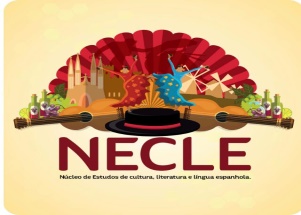 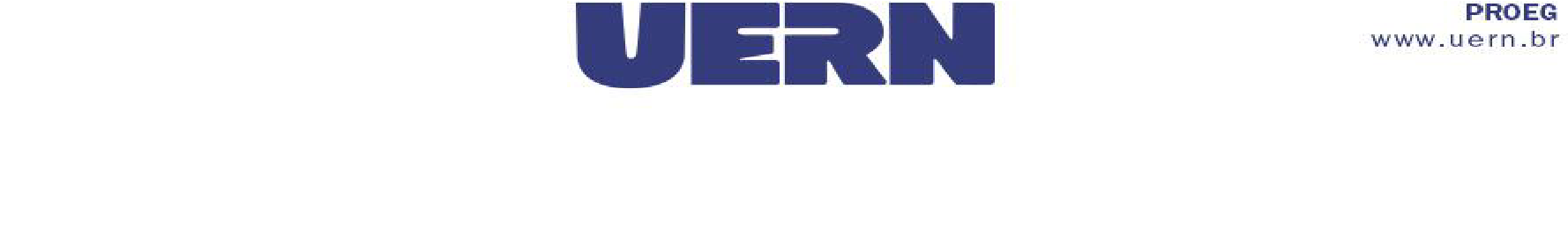 Campus Avançado Pau dos Ferros – CAPFDepartamento de Letras Estangeiras – DLENúcleo de estudos de cultura, literatura e língua espanhola – NECLECursos de extensão ofertados pelo NECLE na modalidade remotaO Núcleo de estudos de cultura, literatura e língua espanhola – NECLE está ofertando um ciclo de cursos de curta duração na modalidade remota. Os cursos acontecem de 21/07 a 31/07. As inscrições poderão ser realizadas pelos links de cada curso que segue em anexo ou através do link que está na biografia do Instagram do DLE/CAPF (@dle_pferros. Os cursos serão ministrados por professores da UERN,  professores convidados de outras instituições e alunos egressos do curso de espanhol do Campus Pau dos Ferros.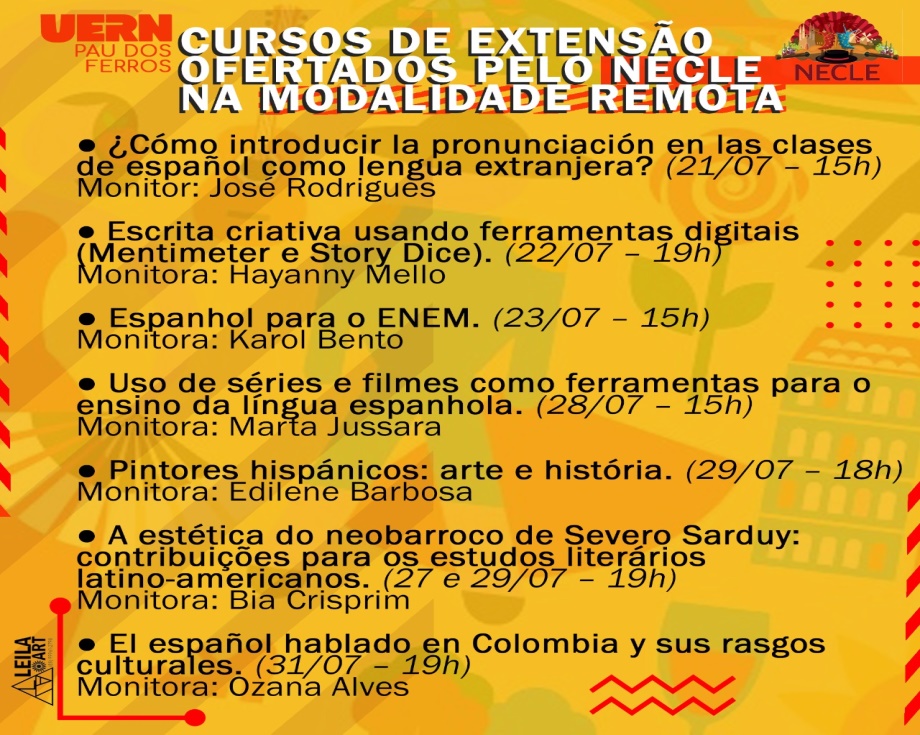 CURSOMONITOR (a)DIA/HORA¿Cómo introducir la pronunciación en las clases de español como lengua extranjera?José Rodrigues21/07 (terça)– 15hLink da inscrição:https://docs.google.com/forms/d/1GqPbZ-MuyeQ9kT8auPAi8JR83zmzcdrdlAjUDUnCBSg/edit Escrita criativa usando ferramentas digitais (Mentimeter e Story Dice) Hayanny Mello22/07 (quarta) – 19hLink da inscrição:https://docs.google.com/forms/d/1wdNTwBPMSBZxm6PPLVSu17_DWvWw2OsyiHLT42YNnxk/edit Espanhol para o ENEMKarol Bento23/07 (quinta) – 15hLink da inscrição:https://docs.google.com/forms/d/1MkckS5CZlYrrdgsrZFb_lu4h-R8t7vAw2slGBatCRKU/edit Uso de séries e filmes como ferramentas para o ensino da língua espanholaMarta Jussara28/07 ( terça) – 15hLink da inscrição:https://docs.google.com/forms/d/1SCxJiG5SLgrBUOx_BdkWwTxHkngb2cWhsHoSo_AlyJM/editPintores hispánicos: arte e história.Edilene Rodrigues29/07 (quarta) – 18h Link da inscrição:https://docs.google.com/forms/d/e/1FAIpQLSfcjNqbzSy1LGbIj1orLoHYAoNbfYAF68dbBq9sFBBS3HtaNg/viewform A estética do neobarroco d Severo Sarduy: contribuições para o estudos literários latino-americanos Bia Crispim27 e 29/07  (segunda e quarta)– 19hLink da inscrição:https://docs.google.com/forms/d/10j9ahY0wG8c_wzhLLy0nhhkxXp9BKeteQxOVplkaDuQ/edit El español hablado en Colombia y sus rasgos culturalesOzana Alves 31/07  (sexta)- 19hLink da inscrição:https://docs.google.com/forms/d/e/1FAIpQLScNsFq5pXzgZ9vg12-Dr6WCCBjVPHlvTw0aAqcdK8vFjpRGnA/viewform 